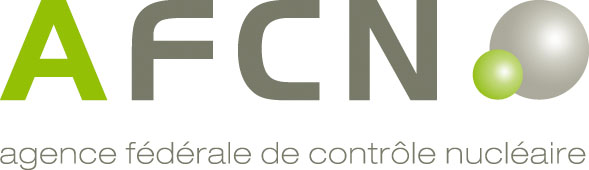 Application form to obtain a licence  or a single transport of Class 7 dangerous goodsAdditional information to complete the form Please complete the form correctly and in full. The footnotes are important.The “RD on Transport” refers to the Royal Decree of 22/10/2017 on the transport of Class 7 dangerous goods, amended on 3/7/2019.Each attachment is referenced and dated.If this document or the attachments contain data that is classified according to the Royal Decree of 17 October 2011 on the classification and protection of nuclear documents, the rules for using this type of documents shall be observed.If any attachments are not written in Dutch, French, German or English, a translation of these documents into one of these languages shall be included.If the application relates to a single transport operation as specified in Article 7 or 8 of the Agency Regulation relating to Chapter 4 of the RD on Transport, the application form for transport authorisation or shipment approval shall also be completed (from Part II). Meaning of the footnotes in the form:a: Mandatory fieldsb: If applicablec: As used in the Crossroads Bank for Enterprises (BCE/KBO) for Belgian companies. For European companies, please supply the registration number in the national register as defined in European Directive 2017/1132/EU.The reference for the application, revision number and date shall be included in the footer.SECTION I: GENERAL INFORMATION APPLICANT IDENTIFICATIONHead officeA copy of the following documents is attached   Attachment 1: Founding statutes of the company. Attachment 2: Legal representative’s mandate. Attachment 3: Company organisation chart.Operational office (if different from the head office)Invoicing informationHealth Physics Department (HPD)All recognised health physics organisations for the transport of Class 7 dangerous goods are listed on the www.fanc.fgov.be website.A copy of the following document is attached: Attachment 4: Organisation chart showing the position of the Head of the Health Physics Department (HPD) in the organisation structure. Class 7 Safety advisor (only needs to be completed for modes of transport involving road, rail and inland waterways)A copy of the following documents is attached: Attachment 5: Designation of the Class 7 safety advisor. Attachment 5A: Training certificate for the Class 7 safety advisor, if issued by another EU Member State or another state that has ratified the ADR, RID or ADN regulations.SECTION II: SPECIFIC INFORMATION INFORMATION ON THE SINGLE TRANSPORT OPERATIONGeneral informationTransport mode: (please select just one mode)Additional information for each mode of transport:Transport by road:Transport by air:Transport by sea or by inland waterways:Organisation/individual representing the shipping company in the above-mentioned port:Multimodal transportTransport interruption Description of Class 7 dangerous goodsDescription of packagesA copy of the following document is attached: Attachment 6: Approval certificate for radioactive material in special form or for the package design (if applicable and if the Agency did not issue the certificate).Description of the loadDESCRIPTION OF DOCUMENTSManagement system The applicant hereby declares that they have a management system as required in: Chapter 1.7.3 of the ADR.  Chapter 1.6.3 of the ICAO technical instructions and Chapter 10.0.3 of the IATA Regulation.  Chapter 1.5.3 of the IMDG Code. Chapter 1.7.3 of the RID. Chapter 1.7.3 of the ADN.Reference:       - date:       The management system is certified under:      Radiation protectionThe applicant hereby declares: that a preliminary dose assessment is (or will be) carried out to guarantee safety and radiation protection during the transport operation. This dose assessment is (or will be) approved by the recognised health physics expert. that the recognised health physics expert will be present during the transport operation to arrange appropriate measures to ensure that safety and radiation protection are guaranteed, and that the recognised health physics expert will submit his/her report to the Agency within 10 days after the transport operation.A copy of the following document is attached: Attachment 7: Preliminary dose assessment approved by the recognised health physics expert.Security The applicant hereby declares that they comply with the security conditions relating to transport of Class 7 dangerous goods as required in:	 Chapter 1.10 of the ADR. 	 Chapter 1.5.1 of the ICAO technical instructions and Chapter 1.7 of the IATA Regulation.	 Chapter 1.4 of the IMDG Code. 	 Chapter 1.10 of the RID.	 Chapter 1.10 of the ADN. The applicant hereby declares that no transport Class 7 high consequence dangerous goods will take place. The applicant hereby declares that the transport Class 7 high consequence dangerous goods will take place and that they have a security plan for this transports The applicant hereby declares that they comply with the requirements relating the security of transport of nuclear material. A copy of the following document is attached: Attachment 8: Security plan for the transport of Class 7 high consequence dangerous goods (if not already submitted to the Agency).Emergency plan The applicant hereby declares that they are in possession of an internal emergency plan relating to transport of Class 7 dangerous goods. The applicant hereby declares that they are acquainted with the Agency’s recommendations regarding incidents and accidents during the transport of Class 7 dangerous goods. The applicant hereby declares that they have taken these recommendations into account when drawing up the emergency plan.A copy of the following document is attached: Attachment 9: Emergency plan for this transport of Class 7 dangerous goods.Insurance The applicant hereby declares that they have civil liability insurance to cover transport of Class 7 dangerous goods (do not attach a copy). SECTION III: ATTACHMENTS THE FOLLOWING DOCUMENTS SHALL FORM PART OF THE APPLICATION FOR A LICENCE FOR A SINGLE TRANSPORT OPERATION INVOLVING CLASS 7 DANGEROUS GOODS:General: Attachment 1: Founding Statutes of the company.  Attachment 2: Legal representative’s mandate. Attachment 3: Company organisation chart. Attachment 4: Organisation chart showing the position of the Head of the Health Physics Department (HPD) in the organisation structure. Attachment 5: Designation of the Class 7 safety advisor. Attachment 5A: Training certificate for the Class 7 safety advisor, if issued by another EU Member State or another state that has ratified the ADR, RID or ADN regulations. Attachment 6: Approval certificate for radioactive material in special form or for the package design. Attachment 7: Preliminary dose assessment approved by the recognised health physics expert. Attachment 8: Security plan for the transport of Class 7 high consequence dangerous goods (if not already submitted to the Agency). Attachment 9: Emergency plan for this transport of Class 7 dangerous goods.Additional documents Attachment 10:       Attachment 11:       Attachment 12:       Attachment 13:      The Agency may, if necessary, request documents that do not form part of the application.SECTION IV: SIGNATURESLEGAL REPRESENTATIVEHEAD OF THE HEALTH PHYSICS DEPARTMENT RECOGNISED HEALTH PHYSICS EXPERTATTACHMENT 5: DESIGNATIONFORM FOR A CLASS 7 SAFETY ADVISORA copy of the following document is attached: Attachment 5A: Training certificate for the Class 7 safety advisor, if issued by another EU Member State or another state that has ratified the ADR, RID or ADN regulations.Application reference:Application revision:Application date:Namea:Namea:Company Numberac:Company Numberac:Addressa:Addressa:Phone (general)a:Phone (general)a:E-mail (general)a:E-mail (general)a:Website:Website:Legal representative:Namea:Functiona:Phonea:Mobile:E-maila:Contact person:Name:(for questions relatingFunction:to the content of this application)Phone:Mobile:E-mail:Namea:Addressa:Phone (general)a:Website:Contact person:(if different)Name:Contact person:(if different)Function:Contact person:(if different)Phone:Contact person:(if different)Mobile:Contact person:(if different)E-mail:Namea:Addressa:VAT Number:Reference to be quoted on the invoice (if necessary):Name of the Head of the Health Physics Department a:Name of the radiation protection officer (if someone other than the above):Name of the recognised health physics expert or name of the recognised health physics organisationa: Addressac:Phonea:Mobile:E-maila:Namea:Addressa:Name of organisation:Phonea:Mobile:E-maila:foreseen date of the transport :Consignor Name:Address:Name:Address:Name:Address:Consignee: Name:Address:Vehicle typeFrom/To/Via Road Air Rail Sea Sea - Roll-on/roll-off Inland waterwaysType of transport unit:Proposed route:Name of airport concerned:Name(s) of the handler(s) concerned:Company number of the handler(s)c: Recognition or licence number of the handler(s): Transport by sea Transport by sea – roll-on/roll-off Transport by inland waterwaysName of the port(s) concerned:Number of the quay concerned:Name(s) of the handler(s) concerned:Company numberc of the handler(s): Recognition or licence number of the handler(s):Name of the shipping representativea:Company numberb:Contact persona:Namea:Function:Phonea:Mobile:E-maila: The applicant hereby declares to ensure that the Class 7 dangerous goods he is entering on Belgian territory will continue their way. The applicant hereby declares that this transport operation may be interrupted for a maximum duration of 72 hours. The applicant hereby declares that this transport operation may be interrupted for more than 72 hours, but less than 15 days. The applicant hereby declares that they intend to interrupt this transport at the following address:  The applicant hereby declares that storage in transit in the port is foreseen for this transport operation. The applicant hereby declares that storage in transit in the airport is foreseen for this transport operation. The applicant hereby declares that no transport interruptions are foreseen for this transport operation.UN NumberIsotope Physical formChemical formFormMax TI/packageMax CSI/packageMax activity/ packagePackage type Package approval certificateCertificate for special formNumber of packages/vehicle Solid Liquid Gas Special form Other formTI:      CSI:      UN NumberIsotope Physical formChemical formFormMax TI/packageMax CSI/packageMax activity/ packagePackage type Package approval certificateCertificate for special formNumber of packages/vehicle Solid Liquid Gas Special form Other formTI:      CSI:      UN NumberIsotope Physical formChemical formFormMax TI/packageMax CSI/packageMax activity/ packagePackage type Package approval certificateCertificate for special formNumber of packages/vehicle Solid Liquid Gas Special form Other formTI:      CSI:      Maximum activity per vehicle:Maximum TI per vehicle:Maximum CSI per vehicle:Total number of packages per vehicle:Maximum number of vehicles per transport:Maximum number of 20’ or 40’ containers per transportb:Maximum number of packages per 20’ or 40’ containerb:Fissile materialbFissile materialbUranium enrichment (%)b:Plutonium compositionb:Mass of fissile material per packageb:Total mass of fissile material for this transportb:Additional useful information concerning the load:The legal representative hereby declares that he/she has:completed the application form truthfully, to the best of his/her knowledge, and that he/she is aware that filling in the form incorrectly or incompletely may result in the application for licence being declared incomplete and/or cancelled;organised a health physics department.Name, date and signature, preceded by the handwritten statement “Read and approved”………………………………………………………………….….Date:      Name:      Signature:      The Head of the Health Physics Department hereby declares that he/she has checked the application form to ensure that it is accurate and complete.Name, date and signature, preceded by the handwritten statement “Read and approved”……………………………………………………………………..Date:      Name:      Signature:      The recognised health physics expert hereby declares that he/she:has checked the application form to ensure that it is accurate and complete;ensures the health physics controls specified in Art. 23.2.6.b) of the General Regulation for the applicant.Name, date and signature, preceded by the handwritten statement “Read and approved”………………………………………………………………….….Date:      Name:      Signature:      Company for which the Class 7 safety advisor has been appointed (name, legal status, address, Phone, fax, e-mail, company number)Full name, nationality, address, date of birth of the Class 7 safety advisor employed in your company.Place(s) where the safety advisor will carry out their activities on behalf of your company.Type of legal relationship between the Class 7 safety advisor and the company.Name, Function:Date:Signature of the responsible person:Phone.:      E-mail:      